LĒMUMSLiepājāPar grozījumiem Starpresoru vienošanāsAr Liepājas valstspilsētas pašvaldības domes 2021.gada 19.jūnija lēmumu Nr.263/7 (turpmāk - lēmums Nr.263/7) apstiprināta bijušās rūpnīcas “Liepājas metalurgs” teritorijas perspektīvā attīstības programma. Lai nodrošinātu sadarbību apstiprinātās programmas īstenošanai, Liepājas pilsētas pašvaldības iestāde “Liepājas pilsētas pašvaldības administrācija” un Liepājas speciālās ekonomiskās zonas pārvalde 2021.gada 9.jūlijā noslēgusi Starpresoru vienošanos par bijušās rūpnīcas “Liepājas metalurgs” teritorijas perspektīvās attīstības programmas īstenošanu (turpmāk - Starpresoru vienošanās).Lai īstenotu bijušās rūpnīcas “Liepājas metalurgs” teritorijas perspektīvās attīstības programmas īstenošanu, nodrošinātu turpmāku rīcību teritorijas attīstībai  un piesaistītu ārējo finansējumu Eiropas Savienības Atveseļošanas un noturības mehānisma plāna 3.1. reformu un investīciju virziena “Reģionālā politika” 3.1.1.3.i. investīcijas “Investīcijas uzņēmējdarbības publiskajā infrastruktūrā industriālo parku un teritoriju attīstīšanai reģionos” projekta vai citas programmas ietvaros, plānots veikt būvprojekta “Ielu infrastruktūras izbūve un būvju demontāža bijušās rūpnīcas “Liepājas metalurgs” teritorijā” 1. un 2.kārta (turpmāk - būvprojekts) realizāciju. Ņemot vērā minēto, lai uzsāktu darbības investīciju piesaistei un būvprojekta īstenošanai, nepieciešams papildināt bijušās rūpnīcas “Liepājas metalurgs” teritorijas perspektīvās attīstības programmu ar darbību, kas paredz bijušās rūpnīcas “Liepājas metalurgs” teritorijas attīstības stratēģijas, izmaksu un ieguvumu analīzes izstrādi 1. un 2.kārtas projekta sagatavošanai. Sakarā ar minētajām izmaiņām nepieciešams pagarināt Starpresoru vienošanās noteikto termiņu teritorijas turpmākās rīcības plāna izstrādei.Ņemot vērā iepriekš minēto, pamatojoties uz likuma “Par pašvaldībām” 21.panta pirmās daļas 27.punktu un izskatot Liepājas valstspilsētas pašvaldības domes pastāvīgās Pilsētas attīstības komitejas 2022.gada 14.jūlija lēmumu (sēdes protokols Nr.7), Liepājas valstspilsētas pašvaldības dome nolemj:	1. Izdarīt Liepājas valstspilsētas pašvaldības domes 2021.gada 19.jūnija lēmumā Nr.263/7 “Par bijušās rūpnīcas “Liepājas metalurgs” teritorijas perspektīvo attīstības programmu” šādu grozījumu un papildināt pielikuma “Bijušās rūpnīcas “Liepājas metalurgs” teritorijas perspektīvā attīstības programma” rīcības īstenošanas tabulu ar          3.1 punktu šādā redakcijā: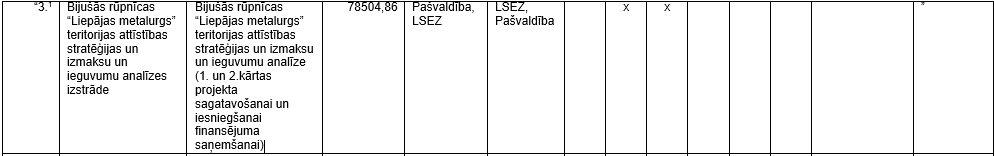 2. Liepājas pilsētas pašvaldības iestādei “Liepājas pilsētas pašvaldības administrācija” nodrošināt pašvaldības budžetā paredzēto finanšu līdzekļu piešķiršanu bijušās rūpnīcas “Liepājas metalurgs” teritorijas perspektīvās attīstības programmā noteiktajām darbībām - teritorijas attīstības stratēģijas, būvprojektu, izmaksu un ieguvumu analīzes izstrādei un sanācijas plāna izstrādei 285 000 EUR (divi simti astoņdesmit pieci tūkstoši euro) apmērā.3. Noteikt, ka lēmuma 2.punktā paredzētie līdzekļi piešķirami atbilstoši faktiski nepieciešamajam izdevumu apmēram saskaņā ar Liepājas speciālās ekonomiskās zonas pārvaldes iesniegto finanšu pieprasījumu, pievienotajiem attaisnojuma dokumentiem un rēķinu.4. Liepājas valstspilsētas pašvaldības izpilddirektoram slēgt vienošanos pie Starpresoru vienošanās par šā lēmuma 2.punktā noteiktā finansējuma piešķiršanu un izdarīt Starpresoru vienošanās šādus grozījumus: 4.1. aizstāt Starpresoru vienošanās 1.sadaļas 4.punktā skaitli “12” ar                     skaitli “36”;4.2. papildināt Starpresoru vienošanos 1.sadaļu ar 7.punktu šādā redakcijā:“7. Pārvalde līdz katra gada 31.augustam iesniedz Pašvaldībai atskaiti par bijušās rūpnīcas “Liepājas metalurgs” teritorijas perspektīvās attīstības programmas īstenošanas gaitā veiktajām darbībām un rezultātiem, kā arī turpmāk plānotajām darbībām un informāciju par investīciju projektu īstenošanas rezultātiem”;4.3. papildināt Starpresoru vienošanos 1.sadaļu ar 8.punktu šādā redakcijā:“8. Ja bijušās rūpnīcas “Liepājas metalurgs” teritorijas perspektīvās attīstības programma, nav īstenota atbilstoši tajā noteiktajiem uzdevumiem, darbības rezultātiem un Pašvaldības un Pārvaldes saskaņotajiem rīcības plāniem, izņemot, ja tam par iemeslu ir bijuši neparedzēti un objektīvi apstākļi, kas iestājušies no Pārvaldes neatkarīgu iemeslu dēļ (par šādiem iemesliem nav uzskatāma pašvaldības finansējuma nepiešķiršana) Pārvalde Vienošanās 6.punktā minētajā kārtībā atlīdzina Pašvaldības iestādei no tās saņemtos finanšu līdzekļus, ja Puses nav vienojušās citādāk.”5. Noteikt, ka bez atsevišķa Liepājas valstspilsētas pašvaldības domes lēmuma Starpresoru Vienošanās var tikt izdarīti citi grozījumi, kas neskar pašvaldības budžeta līdzekļu piešķiršanas apmēru, izlietošanas kārtību un pēc būtības nemaina bijušās rūpnīcas “Liepājas metalurgs” teritorijas perspektīvās attīstības programmā minētās darbības, plānoto finansējuma avotu un apmēru.6. Noteikt, ka bijušās rūpnīcas “Liepājas metalurgs” teritorijas perspektīvās attīstības programmu īsteno Liepājas valstspilsētas pašvaldība kopā ar Liepājas speciālās ekonomiskās zonas pārvaldi, un tās īstenošanai piešķirtie finanšu līdzekļi tiek piešķirti atbilstoši faktiski nepieciešamajam izdevumu apmēram saskaņā ar Liepājas speciālās ekonomiskās zonas pārvaldes iesniegto finanšu pieprasījumu, pievienotajiem attaisnojuma dokumentiem un rēķinu. Par finanšu līdzekļiem, kas piešķirti līdz šā lēmuma pieņemšanas dienai Liepājas speciālās ekonomiskās zonas pārvalde iesniedz atskaiti par faktiski izlietoto līdzekļu apmēru attiecībā pret sākotnēji plānotajiem finanšu līdzekļiem līdz 2022.gada 31.augustam.7. Liepājas valstspilsētas pašvaldības domes priekšsēdētāja vietniekam kontrolēt lēmuma izpildi.2022.gada 21.jūlijā                              Nr.275/11(prot. Nr.11, 12.§)PriekšsēdētājsPriekšsēdētājsGunārs AnsiņšNosūtāms:Liepājas speciālās ekonomiskās zonas pārvaldei, Liepājas pilsētas pašvaldības administrācijas Attīstības pārvaldei, Sabiedrisko attiecību un mārketinga daļai, Finanšu pārvaldeiLiepājas speciālās ekonomiskās zonas pārvaldei, Liepājas pilsētas pašvaldības administrācijas Attīstības pārvaldei, Sabiedrisko attiecību un mārketinga daļai, Finanšu pārvaldei